Już 8-9 października widzimy się na E-commerce Standard 2019!Na konferencji będziesz mógł wymienić się doświadczeniem z ekspertami, poznasz kilkanaście ciekawych case studies i posłuchasz ponad 20 prelegentów. Sprawdź program! :)Doświadczeniami podzielą się m.in. Cyfrowy Polsat & Polkomtel, Tally Weijl, Przelewy24, Rainbow Tours, DUKA, Swarovski, Szumisie, Carrefour, Etam & Undiz Polska, Sferis.pl, PWPW, Decathlon, Douglas, Orange Polska.Sprawdź program TUTAJ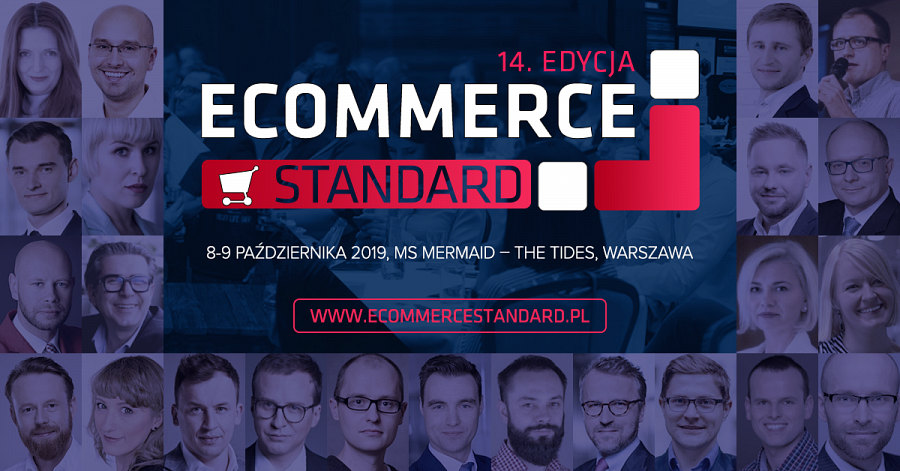 